                                                  Приложение № 5                                                  Черная метка 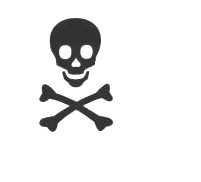     Я, Черный Пират, предлагаю с целью изучения населения Австралии совершить  сказочное путешествие по плану – карте и сделать остановки   на следующих станциях:«Ознакомительная»«Экономическая»Испытательная»   Путешествие будет проходить на сверхзвуковом лайнере (в целях экономии времени). Только  в случае победы в морском бою на станции «Испытательная» вы сможете вернуться домой.                               Искренне ваш, Черный Пират